IEEE P802.11
Wireless LANsWireless Chairs Standing Committee Meeting Agenda- 2023-10-11.This meeting is being held in person and via teleconference, see https://www.ieee802.org/802tele_calendar.html Call to orderPolicy and Procedure reminders, see http://ieee802.org/sapolicies.shtml for Patent, Participation and Copyright slides. Also see the Wireless Chairs Standing Committee Operations Manual.Attendance Review and approve agenda (ec-23-0179-00-WCSG)Motion: Approve the agenda in ec-23-0179r0: M: S: Result: Consider 2023-09-10 teleconference minutes, see https://mentor.ieee.org/802-ec/dcn/23/ec-23-0171  Actions arising out of the minutes. Motion: Approve the September 2023 WCSC meeting minutes in ec-23-0171rx;M:  Stephen MCCANN S:  Result:  802.18 report –Edward Au/ Al Petrick802.19 report – Steve Shellhammer/Tuncer Baykas802.24 report – Tim Godfrey/Ben Rolfe802.15 Report - Clint PowellTool progress update  Update on the work previously funded by the WSCS treasury.802.11 report – Dorothy StanleyNovember 2023 registration update –Jon Rosdahl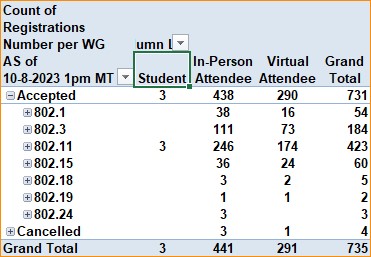 Future Wireless Interim Sessions: review and update status, see https://mentor.ieee.org/802-ec/dcn/22/ec-23-0001. Meeting planning: 3-year cycle plan:Jan 14-19, 2024 – Panama Hilton - Contract executed, in repository. Site visit planned for August 2023 (Jon R) and Oct 2023 (MTG Events and LineSpeed).May 12-17, 2024 – Planned reschedule of 2022-05 Marriott Warsaw. Contract revision in development, still pending.Sept 8-13, 2024, Hilton Waikoloa Village – Contract executed, in repositoryJanuary 2025 – Potential Asia venue – likely Kobe, TBC. Hiroshi Mano completed site visit.Contract under development, working to obtain MICE support. Site visit for MTG Events/Linespeed/Venue Manager -Dec 18-19, 2023.May 2025 – Planned Asia/Europe venue; RFP was sent Aug 2023. Included in RFP.Sept 14-19, 2025 - Hilton Waikoloa Village – Contract executed, in repositoryJanuary 2026 - RFPMay 2026 - RFPSept 13-18, 2026, Hilton Waikoloa Village – Contract executed, in repository
Financial reportTreasury report from Ben Rolfe/Jon Rosdahl, see https://mentor.ieee.org/802-ec/dcn/23/ec-23-0003January 2024 session Registration fee required.Meeting Fee Waiver (if any)Name, affiliationWireless Interim Opening meeting January 15th at 8AM Local Eastern time, 1 hour.Status reports on each WG/TAG. Q&A time on WG/TAG topics, general topics.Draft agenda to be posted.Each WG/TAG Chair has announced that their session is a Credited Interim or not.Any other items re: January 2024 Interim session
	AoB – WCSC meeting cadence:2023-10-11 – Wednesday teleconference 1.5 hours2023-11-12– Sunday 3PM in Honolulu 50 minutes – WCSC ECJT Executive Session2023-11-12 – Sunday 4PM in Honolulu 1.5 hours2024-01-14 – Sunday 4PM in Panama City Panama 1.5 hours
AdjournTopics planned for future WCSC meetings:TBDReferences: Wireless Chairs Meeting Agenda 2023-10-11 MeetingWireless Chairs Meeting Agenda 2023-10-11 MeetingWireless Chairs Meeting Agenda 2023-10-11 MeetingWireless Chairs Meeting Agenda 2023-10-11 MeetingWireless Chairs Meeting Agenda 2023-10-11 MeetingDate:  2023-10-09Date:  2023-10-09Date:  2023-10-09Date:  2023-10-09Date:  2023-10-09Author(s):Author(s):Author(s):Author(s):Author(s):NameAffiliationAddressPhoneemailDorothy StanleyHewlett Packard Enterprise6280 America Center DrSan Jose, CA 95002+1 630-363-1389dstanley@ieee.org 